Friday 12th JuneWriting our own poemNow that you have got your own word banks, similes and metaphors to describe a dragon, you are going to put them together to create your own poem. Look at the picture again and focus on one feature at a time. Use these questions to help you create a verse for your poem.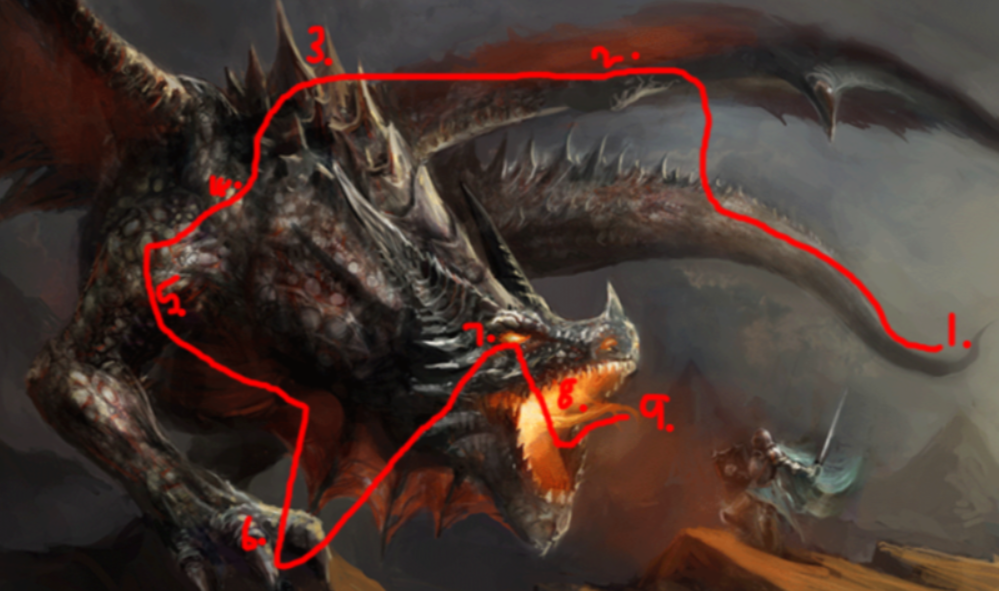 What is it?What does it do?How does it do it?What does it compare to?(simile or metaphor)ExampleIts pointy-tipped tailthrashes in furylike an uncontrollable caged cat.Bat-like, whipping wingsflap intensely as fast as lightening striking its prey. The spikey spineis a rough terrainof mountainszigzagging liketorturous teeth.Your turn! Have a go at writing your own poem. Use this example and Xfilious.Notice the use of alliteration too! (The same sound repeated.) Can you use alliteration in your poem?